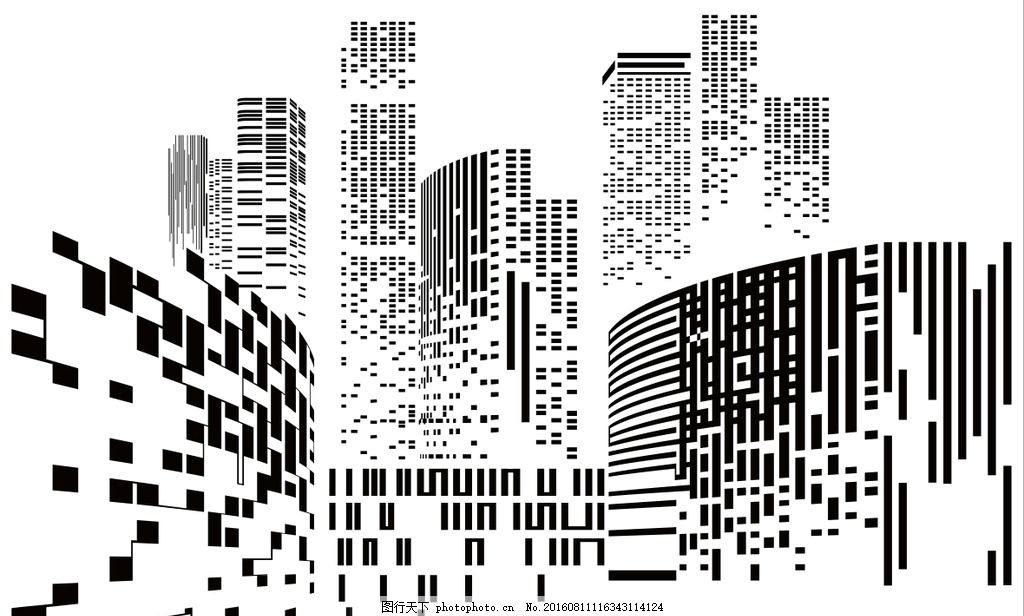 建设工程招标代理委托合同　　海招代字（ ）第______号 　　项目名称：__________________________________ 　　委托单位：____________________________（公章） 　　（甲方） 　　代理单位：________工程招标代理有限公司（公章） 　　（乙方） 　　合同签订日期：________年___________月______日 　　本合同双方：_________________________________ 　　委托单位（甲方）：___________________________ 　　代理单位（乙方）：_______工程招标代理有限公司 　　委托方将_______项目的招标事宜委托乙方代理，依据《中华人民共和国招标投标法》及有关法律、法规的规定，合同双方经协商一致，签订本合同。 　　一、代理业务的内容、形式 　　1．甲方委托乙方组织建设工程招标活动。 　　2．工程概况：________________________ 　　3．本次招标范围 ： 　　（1）招标代理的内容：填写申请表格，编制招标文件（包括编制资格预审文件）；审查投标人资格；组织投标人踏勘现场和答疑；组织开标、评标、定标；提供招标前期咨询等业务。 　　（2）招标代理的形式：________________________________________________ 　　二、工作条件和协作事项 　　1．建设工程规划临时许可证、建设项目资金来源证明等（详见《办理建设工程招标投标需提交的资料》清单）。 　　2．委托方提供能够满足施工，标价计算要求的施工图纸及技术资料；或者经符合资质条件的工程造价咨询机构编制的建设项目投资预概算。 　　3．乙方代理过程中，遵守国家、地方有关工程建设招标、投标法规，坚持公开、公平、公正和诚实信用的原则，按照有关程序规定进行，接受招标监督管理部门的监督。 　　4．委托代理人在签订本合同时，应出具委托证书。 　　三、委托期限 　　本合同自签订之日起执行，中标通知书签发后自行废止。 　　四、费用支付方式及日期 　　1．本工程造价为人民币_____________（大写），收取代理费用合计人民币_____________（大写）。付款方式为现金或转账，代理费用应在开标前全部付清。代理费用不包含编制标底的费用、资格预审及评标专家费用。（收费标准：按国家计委计价格[XX]1980号） 　　2．投标单位购买标书每份工本费计人民币_____________元（大写），所得归乙方。 　　五、违约责任 　　1．双方都必须严格遵守签订的代理合同条款、不得违约； 　　2．委托方应提供真实可靠的相关资料，及按第四款第一条约定支付代理费用，否则一切责任由委托方自负。 　　3．双方在合同执行过程中出现争议，可协商解决，也可由相关部门进行调解。 　　4．双方对代理合同条款变更时必须另签补充合同条款，补充合同条款作为本代理合同的组成部分与主合同具有同等法律效力。 　　5．本合同一式三份，甲方一份，乙方一份，报招标管理机构一份。 　　六、双方协议的其他条款 　　___________________________________________________________ 　　委托方（甲方）：_________________________ 　　法定代表人（签章）：_____________________ 　　单位地址：_______________________________ 　　联系电话：_______________________________ 　　邮政编码：_______________________________ 　　开户银行：_______________________________ 　　银行帐号：_______________________________ 　　代理方（乙方）：_____工程招标代理有限公司 　　法定代表人（签章）：_____________________ 　　单位地址：_______________________________ 　　联系电话：_______________________________ 　　邮政编码：_______________________________ 　　开户银行：_______________________________ 　　银行帐号：_______________________________ 　　签定日期：_________年________月________日